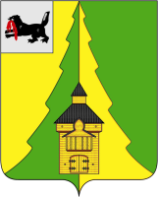 Иркутская областьНижнеилимский районКонтрольно-счетная палатаНижнеилимского муниципального района====================================================================от «28» февраля2022г.                                                                  г. Железногорск-Илимский Отчет № 01-07/1по результатам проверки финансово-хозяйственной деятельности муниципального унитарного предприятия «Управляющая компания «Коммунальные услуги» за период 2019-2020 годов.Основание для проведения контрольного мероприятия:Планы работы Контрольно-счетной палаты Нижнеилимского муниципального района (далее – КСП района, Контрольно-счетная палата) на 2021, 2022 годы, распоряжение председателя КСП района от 29.09.2021 № 59 «О проведении контрольного мероприятия». Предмет контрольного мероприятия: финансово-хозяйственная деятельность муниципального унитарного предприятия «Управляющая компания «Коммунальные услуги», в том числе по управлению, использованию и распоряжению имуществом,  закрепленным на праве хозяйственного ведения, денежные средства (их использование и распоряжение), полученные от использования муниципального имущества.Объект контрольного мероприятия:-администрация Нижнеилимского муниципального района (далее – администрация района);- муниципальное унитарное предприятие «Управляющая компания «Коммунальные услуги» (далее – МУП «УК КУ»,предприятие).Цель контрольного мероприятия: - установить законность и эффективность владения, пользования и распоряжения имуществом, закрепленным за МУП «УК КУ» на праве хозяйственного ведения;- оценить результаты финансово-хозяйственной деятельности предприятия. Вопросы контрольного мероприятия:- анализ нормативно-правовой базы, регулирующей деятельность проверяемого предприятия;- проверка правильности учета операций с имуществом предприятия;-проверка использования имущества по назначению, оценка эффективности использования закрепленного на праве хозяйственного ведения имущества;- проверка правильности исчисления и уплаты в доход бюджета муниципального образования «Нижнеилимский район» части прибыли, остающейся после уплаты налогов и других обязательных платежей;- проверка выполнения утвержденных показателей плана финансово-хозяйственной деятельности за проверяемый период;- проверка организации и состояния бухгалтерского учета и отчетности.Проверяемый период деятельности: 2019-2020 годы.Сроки проведения проверки:с 05.10.2021 по 28.02.2022 (с учетом приостановления с 13.10.2021 по 11.01.2022).По результатам проведенной в рамках настоящего контрольного мероприятия составлен акт от 14.02.2022 № 01-07/1а. Поступившие письменные пояснения от объекта проверки от 22.02.2022 № 22-041 изучены и частично учтены при составлении настоящего отчета.Анализ нормативно-правовой базы, регулирующей деятельность МУП «УК КУ»Согласно ст. 17 Федерального закона от 06.10.2003 № 131-ФЗ «Об общих принципах организации местного самоуправления в Российской Федерации» (далее – Федеральный закон от 06.10.2003 № 131-ФЗ) органы местного самоуправления вправе создавать муниципальные предприятия в целях решения вопросов местного значения.Деятельность муниципальных унитарных предприятий регулируется  Федеральным законом от 14.11.2002 № 161-ФЗ «О государственных и муниципальных унитарных предприятиях» (далее – Федеральный закон от 14.11.2002 № 161-ФЗ), согласно которому собственник имущества предприятия обладает правом устанавливать основные направления деятельности предприятия, а также законом определены ограничения в деятельности предприятия, включая обязанность согласования сделок с собственником недвижимого имущества.МУП «Управляющая компания «Коммунальные услуги» с 2007 года является правопреемником ранее действующего МУП «Расчетно-кассовый центр».Проверяемым предприятием к проверке представлен Устав в новой редакции, зарегистрированный в 2018г. Межрайонной ИФНС России № 17 по Иркутской области (далее – МИФНС России).В соответствии с ч.4 ст.52 Гражданским кодексом Российской Федерации, ч.3 ст.9 Федерального закона от 14.11.2002 № 161-ФЗ устав унитарного предприятия помимо цели и видов деятельности унитарного предприятия должен содержать предмет деятельности предприятия.Согласно Уставу целью предприятия является извлечение прибыли, для достижения которой предприятие осуществляет следующие виды деятельности (пункты 4.1, 4.2):- забор и очистка воды для питьевых и промышленных нужд;- распределение вода для питьевых и промышленных нужд;- производство электроэнергии;- передача электроэнергии;- технологическое присоединение к распределительным электросетям;- распределение электроэнергии;- торговля электроэнергией;- производство пара и горячей воды (тепловой энергии);- передача пара и горячей воды (тепловой энергии);- распределение пара и горячей воды (тепловой энергии);- обеспечение работоспособности котельных;- обеспечение работоспособности тепловых сетей;- торговля паром и горячей водой (тепловой энергией);- сбор и обработка сточных вод;- сбор отходов;- обработка и утилизация отходов;- строительство инженерных коммуникаций для водоснабжения и водоотведения, газоснабжения;- строительство местных линий электропередачи и связи;- деятельность автомобильного грузового транспорта;- перевозка грузов специализированными автотранспортными средствами;- издание газет в печатном виде;- управление эксплуатацией жилого фонда за вознаграждение или на договорной основе;- деятельность по фотокопированию и подготовке документов и прочая специализированная вспомогательная деятельность по обеспечению деятельности офиса.Анализ положений Устава МУП «УК КУ» показал, что учредительный документ не содержит предмет деятельности проверяемого предприятия.Так, например, предметом деятельности муниципального унитарного предприятия может быть: обеспечение водоснабжением потребителей, обеспечение потребителей коммунальными услугами.При этом, из ч.1 ст.3 Федерального закона от 14.11.2002 № 161-ФЗ
следует, что унитарное предприятие может иметь гражданские права, соответствующие в том числе предмету его деятельности и нести связанные с этой деятельностью обязанности.В ходе анализа зарегистрированного в МИФНС России Устава проверяемого предприятия и постановления администрации района от 20.03.2018 № 214, которым Устав МУП «УК КУ» утвержден в новой редакции, установлено, что отдельные положения представленного на регистрацию Устава былиизменены (пункты 4.1, 4.2).Так, согласно новой редакции Устава, утвержденного постановлением администрации от 20.03.2018 № 214, п.4.1 предусматривает, что целями предприятия являются: извлечение прибыли, забор и очистка, распределение хозяйственно-питьевой воды и другие виды деятельности. Согласно же п.4.1 зарегистрированного в МИФНС России Устава, целью предприятия является извлечение прибыли.Согласно п.4.1 новой редакции Устава, утвержденного постановлением администрации от 20.03.2018 № 214, для достижения указанных видов деятельности предприятие осуществляет деятельность, виды которой перечислены не закрытым перечнем – последний пункт предусматривает другие, не запрещенные законом виды деятельности, в то время, как п.4.2. зарегистрированного в МИФНС Устава предусматривает, что для достижения указанной цели предприятие осуществляет виды деятельности, которые изложены закрытым перечнем.В проверяемом периоде в Устав предприятия постановлением администрации от 13.05.2020№ 403 были внесены изменения, согласно которым учредителем предприятия является администрация Нижнеилимского муниципального района (п.1.7).Как следует из преамбулы постановления от 13.05.2020г. № 403, указанные изменения в Устав предприятия внесены в целях приведения в соответствие с действующим законодательством учредительных документов МУП «УК КУ».При этом, следует отметить, что согласно ч.1, 2 ст.8 Федерального закона от 14.11.2002 N 161-ФЗ учредителем муниципального унитарного предприятия выступает муниципальное образование, решение об учреждении муниципального предприятия принимается уполномоченным органом местного самоуправления в соответствии с актами, определяющими компетенцию таких органов.Приведенные нормы корреспондируют со ст.51 Федерального закона от 06.10.2003 № 131-ФЗ, согласно которой правом создавать муниципальные предприятия наделены муниципальные образования. При этом функции и полномочия учредителя в отношении муниципальных предприятий осуществляют уполномоченные органы местного самоуправления; органы местного самоуправления, осуществляющие функции и полномочия учредителя, определяют цели, условия и порядок деятельности муниципальных предприятий и учреждений, утверждают их уставы, назначают на должность и освобождают от должности руководителей данных предприятий и учреждений, заслушивают отчеты об их деятельности в порядке, предусмотренном уставом муниципального образования (ч.4).Как показало контрольное мероприятие,в проверяемом периоде Уставом предприятия создание резервного фондане предусмотрено, что является нарушением ст. 16 Федерального закона от 14.11.2002 № 161-ФЗ. В то же время, в разрез с Уставом МУП «УК КУ», Положением об Учетной политике для целей бухгалтерского учета с 01.01.2015 года», утвержденного приказом от 31.12.2014 № 97 и действовавшим в проверяемом периоде, предусмотрено создание резервов на покрытие различных нужд предприятия (резерва на оплату отпусков, резерва по сомнительным долгам).  Как следует из представленной информации МУП «УК КУ» от 22.02.2022 № 22-041, постановлением от 30.03.2021 № 275 в Устав предприятия внесено дополнение о создании резервного фонда.Проверка правильности учета операций с имуществом предприятия, использования имущества по назначению, оценка эффективности использования закрепленного на праве хозяйственного ведения имуществаИмущество МУП «УК КУ» принадлежит ему на праве хозяйственного ведения, является неделимым и не может быть распределено по вкладам (долям, паям), в том числе между работниками предприятия.Условия и порядок осуществления права хозяйственного ведения муниципальным имуществом определяются Гражданским кодексом Российской Федерации и Федеральным законом от 14.11.2002 № 161-ФЗ «О государственных муниципальных унитарных предприятиях».Согласно действующему на момент проведения контрольного мероприятия Уставу, имущество Предприятия формируется за счет: - имущества, закрепленного за предприятием на праве хозяйственного ведения на основании постановлений администрации района, договоров на передачу в хозяйственное ведение муниципального имущества и актов приема-передачи вышеназванногоимущества;- прибыли, полученной от выполнения работ, услуг, реализации продукции, а также от других видов хозяйственной и финансовой деятельности;- амортизационных отчислений;- кредитов банков и других кредитов;- капитальных вложений и дотаций из бюджета;- целевого бюджетного финансирования;- иного имущества, переданного собственником или уполномоченным им лицом;- иных источников, не противоречащих законодательству Российской Федерации.В соответствии с постановлением мэра Нижнеилимского муниципального района от 03.04.2007 № 168 «О передаче имущества МУП «Водоканал», МУП «Управляющая компания коммунальные услуги» в хозяйственное ведение МУП «УК КУ» было передано 18 объектов недвижимого имущества (гаражные боксы, водопровод, ограждение водозабора, участок наружной  сети канализации, административное здание и т.д.) общей балансовой стоимостью 13 703,9 тыс. рублей, 16 объектов движимого имущества  на сумму 6 835,4 тыс. рублей. Между МУП «УК КУ» и Департаментом по управлению муниципальным имуществом администрации Нижнеилимского муниципального района (далее – ДУМИ, Департамент по управлению муниципальным имуществом), уполномоченным органом администрации района, заключен договор о передаче муниципального имущества в хозяйственное ведение от 03.04.2007. Согласно актам приема-передачи передаваемое имущество находилось в удовлетворительном состоянии и соответствовало требованиям.Договором, заключенным между ДУМИ и МУП «УК КУ» от 03.04.2008, постановлением администрации района от 24.11.2008 № 1253 в хозяйственное ведение проверяемому предприятию было передано 2 объекта муниципального имущества: здание водозаборного сооружения балансовой стоимостью 59,3 тыс. рублей и автомобиль ЗИЛ 131 стоимостью 0,0 тыс. рублей.Распоряжением мэра от 08.08.2008 № 895 за МУП «УК КУ» закреплено муниципальное имущество ВЛ-0,4кВ балансовой стоимостью 1,0 руб.Договором от 25.01.2012 № 1 (с учетом внес. измен.) в хозяйственное ведение МУП «УК КУ» также переданы 37 объектов движимого и недвижимого имущества общей балансовой стоимостью 20 889,3 тыс. рублей.В последующем постановлениями и распоряжениями администрации района от 24.11.2008 № 1253, от 28.04.2010 № 434, от 27.07.2012 № 936, от 24.12.2013 № 2113, от 29.12.2012 № 810, от 27.07.2012 № 936, от 24.04.2013 № 584, от 30.09.2013 № 1606, от 30.08.2018 № 782, от 10.01.2019 № 17, от 01.02.2019 № 107, от 30.01.2019 № 95, от 25.09.2019 № 989, от 08.12.2020 № 1132 в хозяйственное ведение предприятию было передано дополнительное имущество.Согласно оборотно-сальдовой ведомости по счету 01 «Основные средства», представленной к проверке МУП «УК КУ», по состоянию на 01.01.2021г. за предприятием закреплено 75 объектовдвижимого и недвижимого имущества общей балансовой стоимостью 42 288,8 тыс. рублей. А также имущество балансовой стоимостью до 40,0 тыс. рублей в количестве 174 единиц в общей сумме 948,6 тыс. рублей, сведения о которых не включаются в Реестр муниципального имущества МО «Нижнеилимский район».Содержащиеся в оборотно-сальдовой ведомости показатели подтверждаются Выпиской из Реестра муниципального имущества МО «Нижнеилимский район» по состоянию 01.01.2021, представленной Департаментом по управлению муниципальным имуществом.Из анализа Выписки из Реестра муниципального имущества МО «Нижнеилимский район» следует, что в проверяемом периоде на 01.01.2021г. за МУП «УК КУ» на праве хозяйственного ведения закреплено 22 объекта недвижимого имущества балансовая стоимость которых составляет 15 419,2 тыс. рублей (15 419 235,39 рублей). В соответствии с п.1 ст.299 ГК РФ право хозяйственного ведения имуществом, в отношении которого собственником принято решение о закреплении за унитарным предприятием, возникает у этого предприятия с момента передачи имущества, если иное не установлено законом и другими правовыми актами или решением собственника.Из п.1 ст.216 ГК РФ следует, что право хозяйственного ведения имуществом считаются вещными правами лиц, не являющихся собственниками.В силу п.1 ст.131 ГК РФ право собственности и другие вещные права на недвижимые вещи, ограничения этих прав, их возникновение, переход и прекращение подлежат государственной регистрации в ЕГРН органами, осуществляющими государственную регистрацию прав на недвижимость и сделок с ней. Право хозяйственного ведения, в отношении которого собственником принято решение о закреплении за унитарным предприятием, возникает у этого предприятия с момента передачи имущества.В ходе проверки установлено, что из 22 объектов недвижимого имущества, закрепленного за МУП «УК КУ», в отношении 6 объектов не зарегистрировано право хозяйственного ведения:Таким образом, в нарушение ч. 1 ст. 131 ГК РФ МУП «УК КУ» не зарегистрировало в установленном порядке право хозяйственного ведения на 6 объектов недвижимого имущества общей балансовой стоимостью 3 262,8 тыс. рублей.Согласно представленному пояснению объекта проверки, по данному направлению совместно с Департаментом по управлению муниципальным имуществом ведется работа по оформлению государственных прав на переданное МУП «УК КУ» муниципальное имущество в хозяйственное ведение. Согласно ст. 20 Федерального закона от 14.11.2002 № 161-ФЗ собственник имущества унитарного предприятия даёт согласие на совершение крупных сделок. В соответствии со ст. 23 указанного Федерального закона крупной сделкой является сделка или несколько взаимосвязанных сделок, связанных с приобретением, отчуждением или возможностью отчуждения унитарным предприятием прямо либо косвенно имущества, стоимость которого составляет более 10% уставного фонда унитарного предприятия. Следовательно, МУП «УК КУ» в проверяемом периоде не имело право заключать крупные сделки без согласия собственника (представителя), если они превышали в проверяемом периоде 10,0 тыс. рублей.Так, в декабре 2018 года МУП «УК КУ» были совершены сделки по приобретению объектов основных средств (4-х погружных центробежных электронасосов) на общую сумму 789,0 тыс. рублей. Приобретение осуществлялось на основании заключенного контракта с ИП Литвиновым А.П. от 15.11.2018 № 31807065886.Также, согласно представленному реестру платежных поручений в проверяемом периоде МУП «УК КУ» было приобретено:- трансформаторная подстанция  КТПН т-К-К-А-160/6/0,4У1 балансовой стоимостью 410,0 тыс. рублей согласно контракту от 24.05.2019 № 2019.174297, заключенному с ООО «НТК» (п/п от 27.05.2019 № 315, от 08.07.2019 № 417);- северная платформа балансовой стоимостью 95,2 тыс. рублей (п/п от 29.05.2019 № 319);- процессор балансовой стоимостью 98,2 тыс. рублей (п/п от 29.05.2019 № 321).Согласно пояснению начальника ДУМИ, процедура согласования МУП «УК КУ» с собственником муниципального имущества не проводилась. На основании письма директора предприятия (после фактического совершения сделок) постановлениями администрации района были внесены сведения в реестр муниципального имущества МО «Нижнеилимский район» и закреплении их на праве хозяйственного ведения за МУП «УК КУ».КСП района отмечает, что в соответствии со ст. 24 Федерального закона № 161-ФЗ решение о совершении крупной сделки принимается с согласия собственника имущества унитарного предприятия. Соответственно, процедура согласования должна проводиться до совершения сделки, а не после фактического поступления товаров и перечисления денежных средств в адрес поставщиков.В целях осуществления своей деятельности в соответствии с Уставом МУП «УК КУ» в проверяемом периоде арендовало земельные участки по договорам:- от 04.12.2007г. № 387 (земельный участок для размещения коммунального хозяйства (водозабор, буровые скважины № 1,2,3,4,5) ручей Иваново Рассоха, площадью 62 119 кв.м., срок действия договора с 03.12.2007г. по 03.12.2027г.;- от 27.07.2015г. № 26-15 (земельные участки со сроком аренды с 24.07.2015г. по 24.07.2064г. из земель населенных пунктов:              - г. Железногорск-Илимский, ул. Иващенко, № 8/1в (под объекты складского назначения различного профиля), площадью 122 кв.м.;   - г. Железногорск-Илимский, ул. Иващенко, № 8/1б (под коммунально-складские и производственные предприятия различного профиля; гаражи боксового типа, многоэтажные, подземные и наземные гаражи, автостоянки на отдельном земельном участке), площадью 369 кв.м.;- г. Железногорск-Илимский, ул. Иващенко, № 8/1а (под гаражи боксового типа, многоэтажные, подземные и наземные гаражи, автостоянки на отдельном земельном участке), площадью 524 кв.м.;        - от 24.01.2020 № 01-20 (земельные участки со сроком аренды с 24.01.2020 по 24.01.2069) по адресу:- Иркутская область, Нижнеилимский район, п. Заярск, ул. Карла Маркса, № 2, общей площадью 3 261 км, с разрешенным использованием: под размещение водозаборных сооружений.В соответствии со ст. 609 ГК РФ, указанные договора аренды земельных участков прошли государственную регистрацию в Росреестре.Согласно данным бухгалтерского учёта предприятия за 2019 год сумма начисленной арендной платы за пользование земельными участками в разрезе вышеуказанных договоров составила: по договору от 27.07.2015 № 26-15 в сумме 25,9 тыс. рублей; по договору от 04.12.2007 № 387 в общей сумме 271,2 тыс. рублей, за 2020 год: по договору 27.07.2015 № 26-15 – 25,6 тыс. рублей, по договору от 04.12.2007 № 387 – 275,3 тыс. рублей, по договору от 24.01.2020 № 01-20 – 2,7 тыс. рублей. Оплата предприятием арендных платежей в проверяемом периоде производилась в полном объеме, кредиторская задолженность на 01.01.2020, на 01.01.2021 отсутствует. Проверка правильности исчисления и уплаты в доход бюджета муниципального образования «Нижнеилимский район» части прибыли, остающейся после уплаты налогов и других обязательных платежей.На основании статьи 295 ГК РФ, статьи 17 Федерального закона от 14.11.2002 № 161-ФЗ собственник имеет право на долю прибыли, полученной от использования имущества, переданного предприятию на праве хозяйственного ведения. В соответствии со статьей 42 Бюджетного кодекса Российской Федерации, часть прибыли унитарного предприятия является источником доходов бюджетаСогласно п. 1.4 Положения о порядке, размерах и сроках перечисления части прибыли муниципальными унитарными предприятиями в бюджет МО «Нижнеилимский район», утвержденного Решением Думы Нижнеилимского муниципального района от29.01.2009 № 414 (в редак. от 25.12.2012 № 270) (далее – Положение), расчет суммы части прибыли предоставляется муниципальным унитарным предприятием администратору доходов не позднее 10 дней после представления годового бухгалтерского отчета в налоговый орган.Перечисление части прибыли, остающейся в распоряжении муниципального унитарного предприятия после уплаты налогов и иных обязательных платежей, производится в бюджет Нижнеилимскогомуниципаального района не позднее 15 мая года, текущего за отчетным.В целях оказания мер по поддержке муниципальных унитарных предприятий, учредителем которых является МО «Нижнеилимский район», постановлением администрации района от 21.05.2020 № 481 были приняты меры по отсрочке на перечисление части прибыли в бюджет МО «Нижнеилимский район» до 01.10.2020. Согласно Положению процент исчислений в бюджет Нижнеилимского муниципального района части муниципальных унитарных предприятий, остающейся после уплаты налогов и иных обязательных платежей, установлен в размере 25 процентов. По представленной информации главного бухгалтера Департамента по управлению муниципальным имуществом расчет по указанным отчислениям предоставляются муниципальными унитарными предприятиями в ДУМИ в срок, установленный для сдачи бухгалтерских отчетов. Как показала проверка, в соответствии с ч. 2 Федерального закона от 14.11.2002 № 161-ФЗ, Положениемпо итогам работы за 2019 год МУП «УК КУ» перечислило часть прибыли в бюджет МО «Нижнеилимский район» в сумме 381,95 тыс. рублей (п/п от25.05.2020 № 269), по итогам работы за 2020 год – 734,3 тыс. рублей (п/п от 14.05.2021 № 274).Проверка выполнения утвержденных показателей плана финансово-хозяйственной деятельности за проверяемый периодВ соответствии со ст. 20 Федерального закона от 14.11.2002 № 161-ФЗ "О государственных и муниципальных унитарных предприятиях"собственник имущества унитарного предприятия в отношении указанного предприятия:-определяет порядок составления, утверждения и установления показателей планов (программы) финансово-хозяйственной деятельности унитарного предприятия;- утверждает показатели экономической эффективности деятельности унитарного предприятия и контролирует их выполнение.По запросу Контрольно-счетной палаты указанный порядок не представлен и считается отсутствующим.Таким образом, администрацией района полномочия собственника муниципального имущества осуществляются не в полном объеме. В отсутствии данного нормативного акта не исполнены полномочия по эффективности использования муниципального имущества, по обеспечению планирования доходов бюджета МО «Нижнеилимский район», получаемого за счет прибыли муниципального унитарного предприятия.КСП района обращает внимание, что планы деятельности МУП должны ориентировать предприятие на увеличение объемов выполняемых работ и оказываемых услуг, на оптимизацию расходов, на сокращение издержек и снижение материалоемкости, энергоемкости, на изыскание внутренних резервов и дополнительных источников доходов (оказание платных услуг населению и организациям), на повышение производительности труда, на безубыточность деятельности предприятия.Как показала проверка, планы финансово-хозяйственной деятельности собственником предприятия в проверяемом периоде также не разрабатывались и не утверждались, не определялись перспективы развития предприятия, выявления и использования резервов, усиления контроля за его деятельностью.В ходе проведения контрольного мероприятия проанализированы бухгалтерские (финансовые) отчетности за 2019, 2020 годы (форма по КНД 0710099).При сравнении финансовых показателей 2020 года с показателями 2019 года установлено значительное увеличение темпов роста как выручки (на сумму 10 049,0 тыс. рублей или 22,9%), так и себестоимости оказанных услуг (на сумму 7 649,0 тыс. рублей или 20,2%), отмечается также увеличение управленческих расходов на 9,3% (или в суммовом выражении на 1 084,0 тыс. рублей)Необходимо отметить, что рост выручки от реализации услуг в 2020 году в сравнении с 2019 годом и рост управленческих расходов привели к уменьшению прибыли от продаж на 23,9% или 1 316,0 тыс. рублей. При этом, прибыль до налогообложения отчетного периода (2020 года) составила 3 639,0 тыс. рублей, что больше в сравнении с 2019 годом на 1 592,0 тыс. рублей.Чистая прибыль проверяемого предприятияза 2020 год составила 2 936,0 тыс. рублей, что на 92% или в суммовом выражении на 1 408,0 тыс. рублей больше, чем в 2019 году.          Основные показатели деятельности МУП «УК КУ» за 2019-2020 годы (в сравнении с аналогичными показателями 2018 года) отражены в таблице.Тыс. рублей.        К проверке представлены пояснительные записки по результатам финансово-хозяйственной деятельности, показатели экономической эффективности предприятия, бухгалтерская (финансовая) отчетность и налоговые декларации по налогу, уплачиваемому в связи с применением упрощенной системы налогообложения.Согласно действующему законодательству о налогах и сборах МУП «УК КУ» применяет упрощенную систему налогообложения (УСН). Объектом налогообложения является доход от реализации продукции. Применение упрощенной системы налогообложения предусматривает освобождение от обязанности по уплате налога на прибыль, налога на имущество организации, налога на добавленную стоимость (ст. 346.11НК РФ).За 2019 год налог по УСН, согласно налоговой декларации по налогу, уплачиваемому в связи с применением упрощенной системы налогообложения, составил519,0 тыс. рублей, чистая прибыль сложилась в сумме 1 528,0 тыс. рублей. За 2020 год налог по УСН -703,0 тыс. рублей, чистая прибыль составила 2 936,0 тыс. рублей.В ходе проведения анализа использованы данные Книги учета доходов и расходов за 2019-2020 годы.Анализ затрат по видам деятельности МУП «УК КУ» в разрезе показателей за 2019-2020 годы в сравнении с показателями 2018 года представлен в таблице.Тыс. рублейОбъем доходов за 2019 год составил 54 775,0 тыс. рублей, в том числе, доходы за оказание коммунальных услуг в сумме 6 763,0 тыс. рублей, оказание услуг водоснабжения 39 931,0 тыс. рублей, услуги грейдера 2 224,0 тыс. рублей и прочие доходы в сумме 5 856,7тыс. рублей.Проведенный анализ доходов и расходов МУП «УК КУ» за 2019-2020 показал следующее. Основную долю доходов предприятия составляют доходы от оказания услуг водоснабжения прочим потребителям.Согласно реестру заключенных договоров в проверяемом периоде было заключено 12 договоровпо осуществлению холодного водоснабжения с потребителями:ПАО «Коршуновский ГОК», Филиал ПАО «Иркутскэнерго» ТЭЦ 16, ООО «СХМ-Сервис», Подстанция Коршуниха и ПЧ-24 (Коршуновский тоннель). Размер данного вида доходов зависит не только от объемов, потребляемых промышленными предприятиями, но и от установленныхАдминистрацией МО «Железногорск-Илимского ГП» тарифов на питьевую воду для потребителей. Так, например, по договорам, заключенным ресурсоснабжающей организацией МУП «УК КУ» с ПАО «Коршуновский ГОК», от 01.01.2019 № 19-4, от 01.01.2020 № 20-4 плановый объем потребления в 2019 году составил 1 403,9 куб.м, в 2020 году -1 467,9 куб.м. Фактический объем отпуска холодной воды МУП «УК КУ» сложился в 2019 году в объеме 1 464,9 куб.м., в 2020 году –1 713,3 куб.м.Оплата по договорам осуществлялась по тарифам, установленными постановлениями администрации «Железногорск-Илимское ГП» от 19.12.2018 № 885 (в ред. от 20.12.2019). Для расчета за потребленную холодную воду с 01.01.2019 по 30.06.2019применялся тариф в размере12,89 руб./м3; с 01.07.2019 по 31.12.2019 – 13,40 руб./м3; с 01.01.2020 по 30.06.2020 – 13,40 руб./м3;с 01.07.2020по31.12.2020 – 13,94 руб./м3.        Прочие доходы в структуре доходов предприятия являются переменной величиной, и установить зависимость их роста или снижения от каких-либо факторов не представляется возможным. В свою очередь, основную долю в структуре расходов составляют не только оказание услуг водоснабжения, но и расходы, связанные с оказанием коммунальных услуг в п. Заярск(электроснабжение, теплоснабжение).Согласно данным Книги учета доходов и расходов организаций ииндивидуальных предпринимателей, применяющих упрощенную системуналогообложения (далее – Книга учета доходов и расходов) за 2019 год доходы получены:- за оказание услуг водоснабжения от юридических лиц (ПАО «Иркутскэнерго филиал ТЭЦ-16», ПАО «Коршуновский ГОК», Филиал ПАО «Иркутскэнерго» ТЭЦ 16, ООО «СХМ-Сервис», Подстанция Коршуниха и ПЧ-24 (Коршуновский тоннель)в сумме 39 931,0 тыс. рублей тыс. рублей(72,9% от общей суммы доходов)- за оказание услуг электроснабжения, водоснабжения населения п. Заярск в сумме 6 763,0 тыс. рублей;- за оказание услуг грейдера физическим и юридическим лицам (школы, детские сады, администрациипоселений и района) в сумме 2 224,0 тыс. рублей;- прочие доходы (средства, полученные за наем муниципального жилья, теплоснабжение населению п. Семигорск) 5 856,0 тыс. рублей.Согласно реестру заключенных договоров и муниципальных контрактов на 2019 год, представленных МУП «УК КУ», в проверяемом периоде было заключено 23 договоров (муниципальных контрактов) на оказание услуг МУП «УК КУ» на общую сумму 21 275,2 тыс. рублей.За 2019 год объем расходов МУП «УК КУ» сложился в сумме 52 728,0тыс. рублей, в том числе:- расходы на оплату труда по заработной плате в сумме 12 758,0 тыс. рублей;- налоги и отчисления – 3 867,7 тыс. рублей;- материальные затраты – 8 593,8 тыс. рублей;- расходы по аренде земельных участков – 297,1тыс. рублей;- амортизационные отчисления – 768,0тыс. рублей;- расходы за электроэнергию – 6 232,7 тыс. рублей4- цеховые расходы – 3 450,9 тыс. рублей;- прочие расходы – 5 102,0 тыс. рублей;-  общехозяйственные расходы – 11 658,8 тыс. рублей.Согласно бухгалтерской (финансовой) отчетности за 2019 год чистая прибыль предприятия за вычетом уплаченного налога по упрощенной системе налогообложения составила 1 528,0 тыс. рублей.Анализ основных показателей деятельности предприятия за 2020 год показал следующее.За 2020 год согласно бухгалтерской (финансовой) отчетности доходы составили в сумме 62 815,0 тыс. рублей, в том числе:-  за оказание услуг водоснабжения от юридических лиц (ПАО «Иркутскэнерго филиал ТЭЦ-16», ПАО «Коршуновский ГОК», Филиал ПАО «Иркутскэнерго» ТЭЦ 16, ООО «СХМ-Сервис», Подстанция Коршуниха и ПЧ-24 (Коршуновский тоннель) в сумме 41 652,0 тыс. рублей тыс. рублей(66,3% от общей суммы доходов);- за оказание услуг электроснабжения, водоснабжения населения п. Заярск в сумме 6 970,0 тыс. рублей;- за оказание услуг грейдера физическим и юридическим лицам (образовательным учреждениям района,администрациям поселений и района) в сумме 6 661,0 тыс. рублей.          В 2019 году постановлением администрации от 25.09.2019 № 989 закреплен за МУП «УК КУ» автогрейдер А-98 М2.1 на праве хозяйственного ведения и с 01.10.2019 предприятие начало оказывать услуги по грейдированию дорог на территории Нижнеилимского района.В силу п.4 ст. 17 Федерального закона от 06.10.2003 № 131-ФЗ «Об общих принципах организации местного самоуправления в Российской Федерации» установление тарифов на работы и услуги, представляемые муниципальными предприятиями, относится к полномочиям органов местного самоуправления муниципального района.Постановлением администрации района от 08.10.2019 № 1044 утверждена стоимость платных услуг 1 машино/часа для автогрейдера А-98 М 2.1 для МУП «УК Коммунальные услуги» в размере 6 172 руб.       К проверке представлено также постановление администрации района от 06.04.2021 № 319, в соответствии с которым утверждена стоимость платных услуг 1 машино-часа для автогрейдера А-98 М2.1 с 01.04.2021 в сумме 4 703,76 руб., что значительно ниже установленной ранее стоимости услуг по грейдированию (снижение составило 31,2%). Фактические затраты за 2020 год подтверждают экономическую обоснованность размера стоимости платных услуг на 2021 год (представлено заключение Отдела социально-экономического развития администрации района от 30.03.2021). По мнению КСП района, величина затрат на ГСМ, масло и смазочные материалы, амортизацию и общехозяйственные расходы, заработную плату водителя в проверяемом периоде осталась практически неизменной, таким образом, первоначальный расчет (калькуляция) стоимости платных услуг по грейдированию на 2019-2020 годы в сумме 6 172 руб. была завышена.- прочие доходы (теплоснабжение населению п. Семигорск) –7532,0 тыс. рублей.В проверяемом периоде 2020 году было заключено 41 договоров (муниципальных контрактов) на оказание услуг Предприятием в сумме45 988,2 тыс. рублей.Объем расходов МУП «УК КУ» за 2020 год составил 59 176,0 тыс. рублей, в том числе:-расходы по оплату труда – 15 108,8 тыс. рублей;- налоги и отчисления – 4 562,8 тыс. рублей;- материальные затраты – 9 152,1;- расходы по аренде земельных участков – 303,6 тыс. рублей;- амортизационные отчисления – 3 046,5 тыс. рублей;- расходы на оплату электроэнергии  - 8 866,5 тыс. рублей;- цеховые расходы  - 4 389,3 тыс. рублей;- прочие расходы – 996,6 тыс. рублей;- общехозяйственные расходы – 12 461,8 тыс. рублей;- расходы по оплате услуг ген.подряда – 288,0 тыс. рублей.Анализ расходов МУП «УК КУ» за 2019-2020 годы по статьям затрат представлен в таблице.Анализ структуры себестоимости показал, что наибольший удельный вес в себестоимости оказанных услуг занимают расходы на оплату труда (2019 год –24%, 2020 год – 25 %), общехозяйственные расходы (2019 год – 22%, 2020 год – 21%), материальные затраты (2019 год - 16%, 2020 год – 15%). Из приведенных данных следует, что при снижении удельного веса материальных затрат, общехозяйственных расходовв 2020 году в сравнении с 2019 годом, удельный вес расходов на оплату труда в 2020 году по отношению к 2019 году увеличился на 1% или в суммовом выражении на 2 350,8 тыс. рублей.Проверка организации и состояния бухгалтерского учета и отчетностиВ проверяемом периоде бухгалтерский учет осуществлялся в соответствии с
Федеральным законом от 06.12.2011 № 402-ФЗ «О бухгалтерском учете», Положением по ведениюбухгалтерского учета и бухгалтерской отчетности в Российской Федерации,утвержденным приказом Минфина России от 29.07.1998 № 34н, ПБУ 1/2008 «Учетная политика организации», утвержденным приказом Минфина России от 06.10.2008  № 106н, Планом счетов бухгалтерского учета иИнструкцией по его применению, утвержденным приказом Минфина России от31.10.2000 № 94н, приказом Минфина России от 02.07.2010 № 66н «О формахбухгалтерской отчетности организаций» и другими действующими нормативными правовыми актами в проверяемом периоде.Бухгалтерский учет в МУП «УК КУ» ведется бухгалтерией, возглавляемой главным бухгалтером.При обработке учетной информации в МУП «УК КУ» применяется
программный продукт«1С: Предприятие».В целях организации учета для целей налогообложения и бухгалтерского
учета разработано Положение об учетной политике для целей бухгалтерского учета с 01.01.2015 года, утвержденное приказом директора МУП «УК КУ» от 31.12.2014 № 97 (в редак. от 25.09.2016 № 70) (далее – Учетная политика МУП «УК КУ»), в которой определены порядок ведения учета основных средств и  материальных ценностей, инвентаризации имущества, порядок расчета резерва на оплату отпуска и т.д.Перед составлением годовой бухгалтерской (финансовой) отчетности в МУП «УК КУ» в 2019-2020 годах была проведена инвентаризация основных средств и материальных ценностей, расчетов с покупателями, поставщиками и дебиторами/кредиторами. По результатам проведенной инвентаризации согласно инвентаризационным описям недостачи ценностей  и излишек не обнаружено.Контрольно-счетной палатой 24.01.2022 была проведена выборочная инвентаризация объектов нефинансовых активов: основных средств и ТМЦ.Проведённой инвентаризаций выявлены следующие нарушения:- у большинства объектов основных средств отсутствуют инвентарные номера, присвоенные им по данным бухгалтерского учёта, что, в свою очередь затруднило идентификацию имущества предприятия. Согласно пояснению главного бухгалтера МУП «УК КУ» ведется работа по данному направлению.Однако данный подход к организации и ведению бухгалтерского учёта на предприятии свидетельствует о ненадлежащем контроле бухгалтерии за наличием, движением и сохранностью имущества предприятия. Согласно пояснению главного бухгалтера инвентаризация проводилась на наличие материальных ценностей, закрепленных за материально-ответственным лицом. Вместе с тем, остаётся неясным, каким образом инвентаризационной комиссией проводилось сопоставление данных бухгалтерского учёта и фактического наличия имущества предприятия при отсутствии инвентарных номеров на объектах основных средств.Согласно Учетной политике МУП «УК КУ» объект принимается к учету в качестве основного средства, если он предназначен для использования в уставной деятельности предприятия, для управленческих нужд. При этом должны соблюдаться следующие условия:- объект предназначен для использования в течение длительного времени, то есть свыше 12 месяцев;-  стоимость объекта превышает 40,0 тыс. рублей.В нарушение требований ПБУ 6/01 «Учет основных средств», п. 10 Учетной политики МУП «УК КУ» при отражении основных средств в бухгалтерском учете были необоснованно приняты к учету в качестве материальных запасов: газоанализатор стоимостью 80,8 тыс. рублей (п/п от 23.07.2019 № 446), мотопомпа – 46,1 тыс. рублей (п/п от 28.10.2019 № 652), серверная платформа – 95,2 тыс. рублей.В соответствии с постановлением Правительства РФ от 01.01.2002 № 1 «О классификации основных средств, включаемых в амортизационные группы»указанные объекты основных средств относятся:- газоанализатор – к 3-ей амортизационное группе со сроком полезного использования от 3 до 5 лет (с присвоением общероссийского классификатора основных фондов ОКОФ 330.26.51.33);          - мотопомпа -  к 1-ой амортизационной группе со сроком полезного использования от 1 год до двух лет (ОКОФ 330.28.13.1);          - серверная платформа – ко 2-ой амортизационной группе со сроком полезного использования до трех лет (ОКОФ 320.26.30.11.1)Выборочной проверкой также установлено, чтов нарушение п. 10 Федерального стандарта бухгалтерского учета ФСБУ 25/2018 "Бухгалтерский учет аренды", утвержденного Приказом Минфина России от 16.10.2018 N 208н арендованные земельные участки не учтены на балансе (за балансом)предприятия. Необходимо отметить, что в учётной политике МУП «УК КУ» не отражена информация в части совершения предприятием операций по договорам аренды на выбранных условиях постановки арендованного имущества на баланс, предстоящих платежах в последующем отчётном периоде и до конца действия договора аренды.По представленной информации объектом проверки замечания приняты, арендованные земельные участки будут отражены в учете по кадастровой стоимости.Таким образом, по состоянию на 01.01.2020 данные бухгалтерского учета МУП «УК КУ» в части оборотов основных средств и материальных ценностей на балансе предприятия были искажены.Контрольное мероприятие показало, что журналы операции, оборотные ведомости на бумажных носителях не велись. По запросу КСП района указанныерегистры бухгалтерского учета были распечатаны и подписаны по установленной форме.Согласно бухгалтерской (финансовой) отчетности МУП «УК КУ» дебиторская задолженность по состоянию на 31.12.2018 года составила 10 441,0 тыс. рублей, на 31.12.2019 года она увеличилась на 995,0 тыс. рублей и сложилась в сумме 11 436,0 тыс. рублей. Объем дебиторской задолженности за 2020 год также увеличился на 571,0тыс. рублей и на 31.12.2020 года составил 12 007,0 тыс. рублей, из них просроченная - в сумме 3 056,8 тыс. рублей, нереальная к взысканию 900,0 тыс. рублей.Оценка движения дебиторской задолженности по сравнению с предыдущим отчетным периодом показала, что дебиторская задолженность перед МУП «УК КУ» постоянно увеличивается. Данные представлены в таблице. Тыс. рублейОсновной объем дебиторской задолженности в сумме 9 903,6 тыс. рублей сложился по дебиторам за оказанные услуги (проведенные работы):- за оказание услуг водоснабжения ПАО «Коршуновский ГОК» (в сумме 5 173,8 тыс. рублей), Байкальская энергетическая компания (1 904,5 тыс. рублей);- за получение субсидий в целях компенсации выпадающих доходов в связи с применением пониженных тарифов на электроэнергию в п. Заярск, п. Семигорск, дебитором которых является Министерство жилищной политики Иркутской области в сумме 2 825,3 тыс. рублей.           Исходя из вышеизложенного можно сделать вывод, что дебиторская задолженность постоянно увеличивается: в 2019 году в сравнении к 2018 году возросла на 9,5%, а в 2020 году увеличилась в сравнении с 2019 годом на 5%. Дебиторская задолженность существенно влияет на финансовое положение предприятия, на использование денежных средств в обороте, величину прибыли, фактически полученной в отчетном периоде.Согласно представленной информации специалистов МУП «УК КУ», в отношении должников предприятием в 2020 году проводилась претензионная работа по взысканию просроченной дебиторской задолженности с дебиторов, в том числе, с ПАО «КоршуновскийКГОК» на сумму 3 470,1 тыс. рублей, предъявлялись исковые заявления в суд. По состоянию на 01.02.2022 задолженность была погашена.По состоянию на 31.12.2018 сумма кредиторской задолженности составила 640,0 тыс. рублей, за 2019 год снижение задолженности составило на 40,0 тыс. рублей и сложилась в сумме 600,0 тыс. рублей. По состоянию на 31.12.2020 кредиторская задолженность сложилась в сумме 444,0 тыс. рублей, просроченная задолженность отсутствует.По мнению КСП района, значительное превышение дебиторской задолженности над кредиторской задолженностью может привести к ухудшению финансового состояния предприятия.Выборочной проверкой соответствия данных бухгалтерской (финансовой) отчетности МУП «УК КУ» за 2019, 2020 годы на начало и конец отчетного периода установлены расхождения с показателями главных книг за проверяемый период.Расхождение показателей представлено в таблице.Тыс. рублейТаким образом, допущено нарушение ч. 1 ст. 13 Федерального закона от 06.12.2011 № 402-ФЗ  «О бухгалтерском учете», согласно которого бухгалтерская отчетность должна  содержать достоверное представление о финансовом положении экономического субъекта на отчетную дату, финансовом результате его деятельности и движении денежных средств за отчетный период, необходимое пользователям этой отчетности для принятия экономических решений.Как показало контрольное мероприятие, бухгалтерская (финансовая) отчетность с пояснительной запиской представлены на заседание балансовой комиссии по проведению анализа финансово-экономической деятельности предприятия, о чем свидетельствуют протоколы балансовой комиссии от 09.07.2020, от 09.06.2021. Работа предприятия МУП «УК КУ» за 2019, 2020 годы признана удовлетворительной.КСП района обращает внимание, что в нарушение требований ст. 20 Федерального закона № 161-ФЗ собственником имущества – администрацией района не обеспечено утверждение годовой бухгалтерской отчетности за 2019, 2020 годы.          5.1 Проверка расчетов начисления и выплаты заработной платы показала следующее.При проверке правильности начисления заработной платы работникам МУП «УК КУ» были использованы регистры аналитического учета (главные книги), штатные расписания, табеля учета рабочего времени и расчетно-платежные ведомости.В проверяемом периоде на предприятии действовал ряд положений, определяющихпорядок начисления заработной платы работникам, а также иных выплат: Коллективный договор МУП «УК КУ» на период действия с 01.01.2019 по 31.12.2021, Положение об оплате труда, Положение о премировании и Положение о выплате вознаграждения за выслугу лет.Коллективный договор является правовым актом, регулирующим социально-трудовые отношения между работодателем и работниками предприятия. Коллективный договор МУП «УК КУ» на период действия с 01.01.2019 по 31.12.2021 одобрен (утвержден) на общем собрании работников (трудового коллектива) предприятия 10.12.2018 и зарегистрирован в администрации Нижнеилимского муниципального района от 26.12.2018 № 140. В соответствии с ч. 6 ст. 136 ТК РФ заработная плата выплачивается не реже чем каждые полмесяца. Конкретная дата выплаты заработной платы устанавливается правилами внутреннего трудового распорядка, коллективным договором или трудовым договором не позднее 15 календарных дней со дня окончания периода, за которым она начислена.Согласно ст. 9 Положения об оплате труда, п. 5.4 Коллективного договора, заработная плата выплачивается не реже чем каждые полмесяца в день, установленный правилами внутреннего трудового распорядка:- 15 числа месяца, следующего за расчетным периодом – окончательный расчет за предыдущий месяц;- 30 числа месяца– промежуточная выплата (аванс).Как показало контрольное мероприятие, в нарушение требований ТК РФ, нормативных правовых актов, действующих на предприятии, заработная плата работникам предприятия выплачивалась и в иные не установленные дни.Согласно бухгалтерскому учету МУП «УК КУ» по состоянию на 01.01.2020 в части расчетов с работниками предприятия значится кредиторская задолженность в сумме 169,3 тыс. рублей,  на 01.01.2021 – задолженность отсутствует. Фактическая сумма оплаты труда за 2019 год составила 17 123,6 тыс. рублей, за 2020 год увеличилась по сравнению с аналогичным периодом на 2 930,6 тыс. рублей (или 17,1%) и составила в сумме 20 054,2 тыс. рублей.  Начисления в фонды социального страхования с заработной платы в 2019 году сложились в сумме 6 107,8 тыс. рублей, в 2020 году – 7 089,5 тыс. рублей.Среднемесячная заработная плата в 2020 году1 сотрудника управления МУП «УК КУ» (без учета руководителя Предприятия) возросла на 10,3 тыс. рублей или 34,3% по сравнению с 2019 годом и составила 40,3 тыс. рублей. При этом, рост доходов предприятия в 2020 году по сравнению с 2019 годом осуществлен лишь на 14,7%, который стал возможным благодаря увеличению объемов оказываемых  услуг.Причинами роста средней заработной плата 1 работника управления:- увеличение должностных окладов;- увеличение единовременной выплаты по итогам работы за год на (на 520,0 тыс. рублей);- увеличение выплат компенсации за неиспользованный отпуск работающим работникам на 194,3% (на 142,0 тыс. рублей).При этом, рост среднемесячной заработной платы рабочих в 2020 году по отношению к 2019 году согласно представленным пояснительным запискам к бухгалтерской (финансовой) отчетности составил 18,9% или на 4,5 тыс. рублей. Причинами роста средней заработной платы работников предприятия является: увеличение минимального размера оплаты труда, оказание новых видов услуг в связи с передачей в хозяйственное ведение автогрейдера и экскаватора-погрузчика.Таким образом, в 2020 году рост среднемесячной заработной платы в отношении работников Управления и рабочих осуществлен неравномерно, в сторону увеличения среднемесячной заработной платы работникам Управления МУП «УК КУ».Как показала проверка руководителем предприятия принимались решения о произведении единовременных выплат из фонда заработной платы по итогам работы за 2019, 2020 годы. Общая сумма единовременных выплат, выплаченных на предприятии за 2019 год составила 341,0 тыс. рублей (с учетом взносов в фонды 443,98 тыс. рублей), за 2020 год -1 648,0 тыс. рублей (2 145,7 тыс. рублей).КСП района обращает внимание, что значительная сумма единовременных премий выплачивается по тем же должностям, что свидетельствует о привилегированном положении отдельных сотрудников.В нарушение п 6.1 Коллективного договора при уходе работника в ежегодный основной оплачиваемый отпуск оказывалась материальная помощь в отсутствие факта подтверждения о совместном проживании ребенка.При использовании фонда материального поощрения предприятием также выплачивалась не предусмотренная Коллективным договором и Положением об оплате труда материальная помощь в сумме 4,0 тыс. рублей на каждого работника согласно приказам директора МУП «УК КУ» от 28.03.2019 № 28 (в сумме 132,0 тыс. рублей), от 11.03.2020 № 33 (120,0 тыс. рублей).Общая сумма выплат в 2019 году составила140,0 тыс. рублей в 2020 году –128,0 тыс. рублей.При выборочной проверке правильности начисления и выплаты заработной платы сотрудникам предприятия установлено, что вознаграждение за выслугу лет выплачивается не только за время, отработанное в расчетном периоде, но и за время, в течение которого за работником в соответствии с действующим законодательством сохраняется полностью или частично заработная плата, включая время оплачиваемых отпусков. При этом, Положение о выплате вознаграждения за выслугу лет (утверждено директором МУП «УК КУ» от 01.12.2018г.) не предусматривает сохранение за сотрудником такого вознаграждения на время оплачиваемых отпусков, в периоды временной нетрудоспособности, а также время, в течение которого за работником полностью или частично сохранялась заработная плата.КСП района обращает внимание, что начиная с 1 января 2017 года зарплата руководителей учреждений и предприятий должна быть увязана с зарплатами остальных сотрудников исоотноситься с предельным уровнем разницы между ними, который установленучредительными органами. Федеральный закон от 03.07.2016 № 347-ФЗ «О внесении изменений в Трудовойкодекс Российской Федерации» (ст.145 ТК РФ), говорит обобязательном установлении предельного уровня соотношения среднемесячнойзаработной платы руководителей, их заместителей, главных бухгалтеров,государственных или муниципальных учреждений, государственных или муниципальных унитарных предприятий, формируемой засчет всех источников финансового обеспечения, и среднемесячной заработнойплаты работников таких организаций (без учета зарплаты соответствующегоруководителя, его заместителей, главного бухгалтера).Для того, чтобы единообразно рассчитывались соотношения в оплатеработников учреждений и предприятий, как на федеральном, так и нарегиональном и местном уровнях, в Положение об особенностях порядкаисчисления средней заработной платы, утвержденного постановлениемПравительства Российской Федерации от 24.12.2007 № 922 «Об особенностях порядка исчисления средней заработной платы», постановлениемПравительства Российской Федерации от 10.12.2016 № 1339 «О внесенииизменений в некоторые акты Правительства Российской Федерации» (далее – постановление Правительства РФ), внесеныизменения в форме дополнения пунктом 20 следующего содержания:«20. Для исчисления среднемесячной заработной платы руководителей,заместителей руководителей, главных бухгалтеров государственныхвнебюджетных фондов Российской Федерации, территориальных фондовобязательного медицинского страхования, государственных и муниципальныхучреждений, государственных и муниципальных унитарных предприятий (далее -фонды, учреждения, предприятия), формируемой за счет всех источниковфинансового обеспечения и рассчитываемой за календарный год, исреднемесячной заработной платы работников фондов, учреждений, предприятий(без учета заработной платы руководителя, заместителей руководителя, главногобухгалтера) в целях определения предельного уровня их соотношения: среднемесячная заработная плата работников фондов, учреждений, предприятий (без учета заработной платы руководителя, заместителейруководителя, главного бухгалтера) определяется путем деления суммыфактически начисленной заработной платы (включая выплаты, предусмотренныепунктом 2 настоящего Положения) таких работников списочного состава (без учетаруководителя, заместителей руководителя, главного бухгалтера) насреднесписочную численность таких работников (без учета руководителя,заместителей руководителя, главного бухгалтера) за соответствующийкалендарный год и деления на 12 (количество месяцев в году)». Согласно постановлению Правительства РФ при установлении
условий оплаты труда руководителю предприятия учредитель должен исходить из
необходимости обеспечения непревышения предельного уровня соотношения
среднемесячной заработной платы.Трудовой кодекс Российской Федерации возлагает на органы местного самоуправления устанавливать предельные соотношения среднемесячной заработной платы руководителей, их заместителей, главных бухгалтеров муниципальных унитарных предприятий (ст. 145). Постановлением администрациирайона от 26.12.2016 №1154 «Об условиях оплаты труда руководителей, их заместителей и главных бухгалтеров муниципальных учреждений и муниципальных унитарныхпредприятий» (далее – Постановление от 26.12.2016 № 1154) определено, что предельный уровень соотношения среднемесячной заработной платы руководителей, их заместителей и главных бухгалтеров организаций, формируемой за счет всех источников финансового обеспечения и рассчитываемой за календарный год, и среднемесячной заработной платы работников этих организаций (без учета заработной платы руководителя, заместителя руководителя и главного бухгалтера) устанавливается учредителем в кратности до 3.Порядок расчета среднемесячной заработной платы руководителей, заместителей руководителей, главных бухгалтеров муниципальных унитарных предприятий среднемесячной заработной платы работников установлен Постановлением Правительства РФ от 10.12.2016 N 1339 "О внесении изменений в некоторые акты Правительства Российской Федерации".Расчет среднемесячной заработной платы руководителя, заместителей руководителя, главного бухгалтера фонда, учреждения, предприятия осуществляется отдельно по должностям руководителя, главного бухгалтера и по каждой должности заместителя руководителя.При проведении анализа среднемесячной заработной платы работников проверяемого предприятия, установлено, что предельные соотношения среднемесячной заработной платы руководителя и среднемесячной зарплаты работников предприятия не соблюдаются.Согласно расчетной ведомости (фактически начисленной и выплаченной заработной платы без учета материальной помощи) за проверяемый период среднемесячная заработная плата руководителя МУП «УК КУ» составила:за 2019 год – 103,6 тыс. рублей, за 2020 год – 130,3 тыс. рублей.Расчет среднемесячной заработной платы работников предприятия произведен путем деления суммы начисленной заработной платы (без учета руководителя, заместителей руководителя и главного бухгалтера) на среднесписочную численность таких работников (без учета руководителя, заместителей руководителя и главного бухгалтера) за соответствующий календарный год и деления на 12 (количество месяцев в году. Среднемесячная заработная плата работников предприятия за 2019 год составила 33,5 тыс. рублей, за 2020 год –39,4 тыс. рублей.Предельные соотношения среднемесячной заработной платы руководителя МУП «УК КУ» и среднемесячнойзаработной платы работников МУП «УК КУ» составили за 2019 год в кратности в 3,1раза,  2020 год – в3,3раза.Таким образом, КСП района отмечает, что предельные соотношения, установленные Постановлением от 26.12.2016 № 1154, в кратности до 3, не соблюдаются.В ходе проведения контрольного мероприятия установлено, что приказом директора МУП «УК КУ» от 29.12.2017 № 114 утверждено штатное расписание на
2018 год и действующее в 2019 году, с общей штатной численностью 87,3 единиц с месячным фондом оплаты труда 2 412,5 тыс. рублей. В связи с изменениями штатной численности в штатное расписание в проверяемом периоде вносились соответствующие изменения:- приказомот 16.07.2019 № 54 согласно которому штатная численность
составила 73,8 единиц с месячным фондом оплаты труда 2 232,8 тыс. рублей.  Согласно штатному замещению на 31.08.2019 количество работников списочного состава без учета внешних совместителей составило 65,3 единиц.Штатным расписанием от 01.02.2020 установлена штатная численность сотрудников МУП «УК КУ» в количестве 73,8 штатных единиц с месячным фондом оплаты труда 2 188,3 тыс. рублей.Согласно штатному замещению 2020 года (без даты), представленного по запросу КСП района, списочная численность составила 50 единиц (без учета внешних совместителей).Как показала проверка, большое количество вакантных ставок в штатном расписании МУП «УК КУ», сопровождающихся установленными на постоянной основе доплатами за расширение зоны обслуживания, а также заключение договоров гражданско-правового характера с физическими лицами на оказание соответствующих услуг, выполнение работ, свидетельствует о необходимости проведения глубокого анализа штатного расписания, должностных инструкций в целях обеспечения эффективного расходования средств предприятия.При проверке правильности начисления и выплаты заработной платы директору МУП «УК КУ», его заместителей и главному бухгалтеру установлено следующее.Согласно ч.1 ст.135 Трудового кодекса РФ заработная плата работнику устанавливается трудовым договором в соответствии с действующими у данного работодателя системами оплаты труда.Особенности установления оплаты труда руководителей, их заместителей, главных бухгалтеров, в том числе муниципальных унитарных предприятий, с учетом особенностей их правового положения в трудовых правоотношениях и выполняемых ими трудовых обязанностей предусмотрены ч.1 ст.145 Трудового кодекса Российской Федерации закрепляет В соответствии с требованиями ст.145 Трудового кодекса РФ условия оплаты труда руководителей, их заместителей, главных бухгалтеров муниципальных унитарных предприятий определяются трудовыми договорами в соответствии с настоящим Кодексом, другими федеральными законами и иными нормативными правовыми актами Российской Федерации, законами и иными нормативными правовыми актами субъектов Российской Федерации, нормативными правовыми актами органов местного самоуправления, учредительными документами юридического лица (организации). Постановлением администрации района от 26.12.2016 № 1154 утверждено Положение об условиях оплаты труда руководителей, их заместителей и главных бухгалтеров муниципальных учреждений и муниципальных унитарных предприятий (далее – Положение).Согласно данному Положению оплата труда руководителя включает должностной оклад, выплаты компенсационного и стимулирующего характера, предусмотренные положением об оплате труда работников (пп.2, 5-6).В соответствии с п.7 Положения конкретные размеры выплат стимулирующего характера руководителю организации устанавливаются учредителем.При проверке правильности начисления и выплаты заработной платы директору МУП «УК КУ» выявлено необоснованное начисление и выплата премий при расчете заработной платы, отпускных и компенсации за неиспользованный отпуск (дополнительная ежемесячная премия в размере 40% должностного оклада за май – июнь 2019г., ежемесячная премия в размере 50% должностного оклада с июля 2019г. по ноябрь 2020г.), а также выплат, носящих характер материальной помощи (материальная помощь к отпуску в размере 2-х должностных окладов в декабре 2019г., в ноябре 2020г.).Так, согласно расчетным ведомостям организации за 2019 – 2020 годы директору МУП «УК КУ» Соколовой Г.И. в период с мая 2019г. по ноябрь 2020г. начислялась и выплачивалась премия и материальная помощь в общей сумме 462 178,0 рублей.Основаниями для начисления и выплат премий и материальной помощи директору МУП «УК КУ» являлись приказы, изданные директором предприятия, которому право на самостоятельный расчет и начисление себе премий и материальной помощине предоставлялось. Кроме того, ни трудовым договором от 02.04.2007 № б/н (в ред. дополнительного соглашения от 11.07.2019 № 90/19-с), никакими-либо иными решениями собственника предприятия директору МУП «УК КУ» не предусмотрены произведенные в указанный период выплаты.С учетом районного коэффициента (60%), процентной надбавки за работу в местности, приравненной к районам Крайнего Севера (50%), незаконно и необоснованно начисленная сумма составила 970 574,5рублей, с учетом начислений во внебюджетные фонды в сумме1 263 687,9 рублей.Пунктом 7 Положения, установлено, что конкретные размеры выплатстимулирующего характера, предусмотренных положением об оплате труда, заместителям руководителя и главному бухгалтеру устанавливаются руководителем - по согласованию с учредителем.Вместе с тем, согласно представленных расчетно-платежных ведомостей за 2019, 2020 годы, в нарушение указанных требованийна основании приказов директора МУП «УК КУ» в отсутствие согласования с учредителем. произведено начисление и выплата ежемесячныхпремий заместителям директора и главному бухгалтеру МУП «УК КУ» в сумме 1 356 617,1 рублей (с учетом начислений во внебюджетные фонды-1 766 315,46 рублей), Данное нарушение повлекло увеличение общехозяйственных расходов, и как следствие, к снижениюсуммы прибыли предприятия и уменьшению части прибыли, подлежащей перечислению в бюджет МО «Нижнеилимский район».5.2Учет и списание ГСМОбеспечение нефтепродуктами за проверяемый период производилось за безналичный расчет согласно договорам на поставку нефтепродуктов через АЗС с использованием чеков и топливных карт, заключенных с ООО «КПФ Инком».Расходы на приобретение ГСМ являются одной из существенных расходов предприятия и составили: - в 2019 году в сумме 1 279,9 тыс. рублей, - в 2020 году – 2 069,9 тыс. рублей.Первичными документами, подтверждающими расходы, связанные с приобретением ГСМпо чекам и топливным картам, являются путевые листы, товарные накладные на приобретенные нефтепродукты, чеки терминалов и т.д.Рассмотрев правильность и законность списания ГСМ в проверяемом периоде установлено, что в соответствии с нормами расхода топливных и смазочных материалов приказами директора МУП «УК КУ» от 16.01.2018 № 9, от 29.12.2018 № 132, от 04.10.2019№ 85, от 11.01.2020 № 14-н, от 24.11.2020 № 107 утверждены линейные нормы расхода на автотранспортные средства. Проверка состояния учета, отчетности, хранения и расхода горючих и смазочных материалов за проверяемый период выборочным методом (июль – сентябрь 2019 года, июль-сентябрь 2020 года)показала следующее.Согласно приказу Министерству Транспорта Российской Федерации от 18.09.2008 № 152 «Об утверждении обязательных реквизитов и порядка заполнения путевых листов» (далее – Приказ № 152) (действующий в проверяемом периоде) путевой лист должен содержать обязательные реквизиты:- наименование и номер путевого листа;- сведения о сроке действия путевого листа;- сведения о собственнике (владельце транспортного средства);- сведения о водителе;При выборочной проверке было установлено следующее.В нарушение требований Федерального закона от 06.12.2011 № 402-ФЗ «О бухгалтерском учете», п. 2 Приказа№ 152 в путевых листах:- не указаны отметки о выполнении задания (маршрут движения/объект работы, время прибытия/убытия): от 01.07.2019 № 331, от 09.07.2019 № 352, от 23.07.201 № 395, от 30.07.2019 № 418, от 30.08.2019 № 496, от 19.08.2019 № 480, от 09.08.2019 № 443, от 14.01.21 № 21 от 22.01.2020 № 43, от 24.01.2020 № 47, от 04.01.2020 № 1, от 09.01.2020 № 2, от 16.01.2020 № 33, от 10.01.2020 № 3, от 17.01.2020 № 37 и т.д., тогда как в отведенных для этих целей графах должен быть указан конкретный путь следования. Отсутствие данных о маршруте следования не позволяет судить о том, что автомашина была использована именно в служебных целях, а также невозможно проконтролировать пробег автотранспорта;- не указано движение горючего на лицевой стороне путевого листа (выдано, остаток при въезде и возвращении);- не указывается время выезда и возвращения транспортного средства на оборотной стороне путевого листа;- в путевых листах имеют место исправления, не оформленные надлежащим образом, допускаются случаи использования корректора:- исправления в выдаче бензина (путевые листы от 16.07.2019 №377),- исправления в показаниях спидометра (путевые листы от 06.07.2019 № 321, от 18.07.2019 № 391, от 19.07.2019 № 56, от 22.07.2019 № 357, от 23.07.2019 № 358, от 24.07.2019 № 359, от 25.07.2019 № 360, от 29.07.2019 № 363, от 22.08.2019 № 456, от 11.09.2020 № 455).В нарушение п. 4.1.10 Коллективного договора МУП «УК КУ» отсутствуют отметки о прохождении предрейсового медицинского осмотра водителями автотранспорта до начала рабочего дня (путевые листы № 377 от 16.07.2019, от 30.08.2019 № 195, от 19.08.2019 № 480, от 30.08.2019 № 496, от 01.08.2019 № 423, от 30.01.2020 № 50, от 28.02.2020 № 104, от 12.02.2020 № 80, от 13.02.20 № 82, от 14.02.2020 № 83, от 17.02.2020 № 94, от 19.02.2020 № 95, от 21.02.2020 № 108, от 18.02.2020 № 4, от 10.03.2020 № 127, от 11.03.2020 № 6, от 12.03.2020 № 8, от 13.03.2020 № 11, от 15.03.2020 №15,  от 21.03.2020 № 25 от 22.03.2020 № 26, от 25.03.2020 № 33, от 26.03.2020 № 35, от 27.03.2020 № 37, от28.03.2020 № 42 от 31.03.2020 № 45, от 27.03.2020 № 38).Проведенный анализ фактически списанного количества бензина автотранспортных средств к пройденному километражу не выявил перерасхода бензина к установленным нормам.Выводы:В процессе проведения проверки финансово-хозяйственной деятельности муниципального унитарного предприятия «Управляющая компания «Коммунальные услуги» за период 2019-2020 годов установлено следующее.МУП «Управляющая компания «Коммунальные услуги» с 2007 года является правопреемником ранее действующего МУП «Расчетно-кассовый центр».По состоянию на 01.01.2021за МУП «УК КУ» закреплено 75 объектов движимого и недвижимого имущества общей балансовой стоимостью 42 288,8 тыс. рублей.В ходе проверки установлено, что из 22 объектов недвижимого имущества, закрепленного за МУП «УК КУ», в нарушение ч. 1 ст. 131 Гражданского кодекса РФ предприятие не зарегистрировало в установленном порядке право хозяйственного ведения на 6 объектов недвижимого имущества общей балансовой стоимостью 3 262,8 тыс. рублей.В нарушение требований ст. 23Федерального закона от 14.11.2002 № 161-ФЗ при приобретении объектов основных средств, балансовая стоимость которых составляет более 10 процентов Уставного фонда (100,0 тыс. рублей),МУП «УК КУ» не проводилась процедура согласования с собственником муниципального имущества на общую сумму 1 392,4 тыс. рублей.Администрация района не осуществляет надлежащий контроль за деятельностью МУП «УК КУ». В нарушение ст. 20 Федерального закона от 14.11.2002 № 161-ФЗ "О государственных и муниципальных унитарных предприятиях" собственником имущества не определен порядок составления, утверждения и установления показателей планов (программы) финансово-хозяйственной деятельности в отношении МУП «УК КУ»; не утверждены показатели экономической эффективности деятельности предприятия, не обеспечено утверждение бухгалтерской (финансовой) отчетности. МУП «УК КУ» осуществляет свою деятельность в отсутствие планов финансово-хозяйственной деятельности, в отсутствие утвержденных показателей экономической эффективности деятельности предприятия не представляется возможным провести оценку эффективности деятельности предприятия.Деятельность МУП «УК КУ» в проверяемом периоде, в основном, носит коммерческий характер, осуществляется в развитой конкурентной среде. При выполнении муниципальных контрактов основными потребителями являются государственные и муниципальные учреждения, в том числе и администрация района, и образовательные учреждения, услуги для которыхоказывались предприятием на тех же условиях, что и для коммерческих структур, предприятий и физических лиц (в части ценовой политики).Проверка организации и состояния бухгалтерского учета и отчетности показала следующие нарушения:- у большинства объектов основных средств отсутствуют инвентарные номера, присвоенные им по данным бухгалтерского учёта, что, в свою очередь затрудняет идентификацию имущества предприятия. Такой подход к организации и ведению бухгалтерского учёта на предприятии свидетельствует о ненадлежащем контроле бухгалтерии за наличием, движением и сохранностью имущества предприятия;- в нарушение требований ПБУ 6/01 «Учет основных средств», п. 10 Учетной политики МУП «УК КУ» при отражении основных средств в бухгалтерском учете были необоснованно приняты к учету в качестве материальных запасов на общую сумму 222,1 тыс. рублей. Таким образом, по состоянию на 01.01.2020 данные бухгалтерского учета МУП «УК КУ» в части оборотов основных средств и материальных ценностей на балансе предприятия были искажены;- выборочной проверкой соответствия данных бухгалтерской (финансовой) отчетности МУП «УК КУ» за 2019, 2020 годы на начало и конец отчетного периода установлены расхождения с показателями главных книг за проверяемый период;         - в нарушение п. 10 Федерального стандарта бухгалтерского учета ФСБУ 25/2018 "Бухгалтерский учет аренды", утвержденного Приказом Минфина России от 16.10.2018 № 208н арендованные земельные участки не учтены на балансе (за балансом)предприятия. Необходимо отметить, что в учётной политике МУП «УК КУ» не отражена информация в части совершения предприятием операций по договорам аренды на выбранных условиях постановки арендованного имущества на баланс, предстоящих платежах в последующем отчётном периоде и до конца действия договора аренды.Проверка расчетов начисления и выплаты заработной платы показала следующее.Предприятием как работодателем нарушаются сроки выплаты заработной платы. Согласно ст. 9 Положения об оплате труда, п. 5.4 Коллективного договора, заработная плата выплачивается не реже чем каждые полмесяца в день, установленный правилами внутреннего трудового распорядка:15 и 30 числа месяца, следующего за расчетным периодом. В ходе выборочной проверки установлено, в нарушение данных норм, заработная плата работникам предприятия выплачивалась и в иные не установленные дни.При проведении анализа среднемесячной заработной платы работников предприятия, выявлены факты несоблюдения предельного соотношения среднемесячной заработной платы руководителя и среднемесячной зарплаты работников предприятия, установленногов соответствии со ст. 145 ТК РФ постановлением администрации района от 26.12.2016 № 1154«Об условиях оплаты труда руководителей, их заместителей и главных бухгалтеров муниципальных учреждений и муниципальных унитарныхпредприятий».Предприятие необоснованно понесло расходы по начислению заработной платы руководителю предприятия за 2019-2020 годы в сумме 970 574,5 рублей (с учетом начислений во внебюджетные фонды1 263 687,9 рублей).Так, за счет средств предприятия директору произведены выплаты, не поименованные в трудовом договоре и не согласованные с администрацией района, в сумме с учетом начислений во внебюджетные фонды 347 002,8 рублей (материальная помощь), 916 685,1 рублей (премии).В нарушение п. 7 постановления администрации района от 26.12.2016 № 1154, согласно которому конкретные размеры выплат стимулирующего характера заместителям руководителя и главному бухгалтеру устанавливаются руководителем по согласованию с учредителем, в проверяемом периодев отсутствие согласования с учредителемпроизведены начисление и выплата ежемесячных премий заместителям директора и главному бухгалтеру МУП «УК КУ» с учетом начислений страховых взносов в сумме 1 766 315,46 рублей (на основании приказов директора МУП «УК КУ»). Указанные нарушения повлекли увеличение общехозяйственных расходов, и как следствие, к снижению суммы прибыли предприятия и уменьшению части прибыли, подлежащей перечислению в бюджет МО «Нижнеилимский район».В нарушение п 6.1 Коллективного договора при уходе работника в ежегодный основной оплачиваемый отпуск оказывалась материальная помощь в отсутствие факта подтверждения о совместном проживании ребенка.При использовании фонда материального поощрения предприятием также выплачивалась не предусмотренная Коллективным договором и Положением об оплате труда материальная помощь в сумме 4,0 тыс. рублей на каждого работника согласно приказам директора МУП «УК КУ» от 28.03.2019 № 28, от 11.03.2020 № 33. Общая сумма выплат в 2019 году составила 140,0 тыс. рублей в 2020 году – 128,0 тыс. рублей.Нарушены требования Федерального закона от 10.12.1995 № 196-ФЗ «О безопасности дорожного движения», Методических рекомендаций «Об организации проведения предрейсовых медицинских осмотров водителей транспортных средств», утвержденным 29.01.2002 г. Минздравом России совместно с Минтрансом России, приказа Министерства Транспорта РФ от 18.09.2008 г. № 152 при заполнении и выдаче путевых листов. Предложения:1.  Администрации Нижнеилимского муниципального района, МУП «УК КУ» проанализировать результаты контрольного мероприятия, принять действенные меры по устранению причин и условий, способствовавших отмеченным недостаткам и нарушениям с целью исключения подобных фактов в дальнейшем. 2. Администрации района: - привести в соответствие с действующим законодательством Устав предприятия;- усилить контроль за деятельностью предприятия, повысить ответственность руководителя предприятия за предоставление достоверной отчетности, - обеспечить соблюдение предельного соотношения среднемесячной заработной платы руководителя и среднемесячной зарплаты работников предприятия, установленного постановлением администрации района от 26.12.2016 № 1154;   МУП «УК КУ»:- зарегистрировать право хозяйственного ведения на объекты недвижимого имущества в установленном порядке;- повысить ответственность должностных лиц предприятия за достоверность и соблюдение правил ведения бухгалтерского учета и отчетности;- обеспечить соблюдение сроков выплаты заработной платы в соответствии с трудовым законодательством РФ и локальными актами предприятия;- обеспечить правильность начисления заработной платы в соответствии с действующими на предприятии локальными правовыми актами;- обеспечить соблюдение требований Федерального закона от 10.12.1995 № 196-ФЗ «О безопасности дорожного движения», Методических рекомендаций «Об организации проведения предрейсовых медицинских осмотров водителей транспортных средств», утвержденным 29.01.2002 Минздравом России совместно с Минтрансом России, приказа Министерства Транспорта РФ от 18.09.2008 № 152 при заполнении и выдаче путевых листов.3. Объектам проверки провести служебные расследования для установления должностных лиц, ответственных за выявленные нарушения, и привлечения к ответственности в соответствии с действующим законодательством. 4. Администрации района и МУП «УК КУ» о результатах рассмотрения настоящего отчета и принятых мерах по устранению нарушений и замечаний проинформировать КСП района до 01.06.2022г. с приложением подтверждающих документов.5. Направить в администрацию района представлениедля рассмотрения и принятия мер по устранению выявленных нарушений. 6. Направить настоящий отчет по результатам проверки впрокуратуру Нижнеилимского района.Председатель КСПНижнеилимского муниципального районаКияница О.В.п/пНаименование объекта недвижимостиАдресБалансовая стоимость, руб.Правовой акт, договор1ВЛ-0,4 кВ(протяженность 1518 м)Иркутская область, Нижнеилимский район, п.Заярск1,00Распоряжение администрации района от 08.08.2008 № 8952Гаражный бокс (площадь 30,3 кв.м)Иркутская область, Нижнеилимский район, г.Железногорск-Илимский, ул.Иващенко, район платной стоянки, блок № 41, бокс № 10225 996,0Постановление администрации от 28.04.2010 № 434 договор на передачу в хозяйственное .ведение муниципального имущества от 03.04.20073Здание водозаборных сооружений (площадь 43,3 кв.м)Иркутская область, Нижнеилимский район, п.Заярск, ул.КарлаМаркса,д.259 394,18Постановление администрации от 24.11.2008 № 1253, договор на передачу в хозяйственное .ведение муниципального имущества от 03.04.2008 в редакции Соглашения от 08.12.20084Ограждение водозабора и защитная дамба (Иванова Рассоха)Иркутская область, Нижнеилимский район, г.Железногорск-Илимский, ул.Иващенко, д.8/12 977 500,00Постановление администрации района от 03.04.2007 № 168, договор на передачу в хозяйственное ведение муниципального имущества от 03.04.20075Участок наружной сети канализации на УВП (протяженность 46 м)Иркутская область, Нижнеилимский район, г.Железногорск-Илимский, ул.Промышленная, от нежилого здания № 12/1, вдоль нежилого здания № 12 и до дренажной системы1,00Постановление администрации района от 03.04.2007 № 168, договор на передачу в хозя.ведение муниципального имущества от 03.04.20076Участок наружной тепловой сети на УВП (протяженность 51 м)Иркутская область, Нижнеилимский район, г.Железногорск-Илимский, ул.Промышленная, от тепловой камеры нежилого здания № 12, от нежилого здания № 12 до нежилого здания № 12/11,00Постановление администрации района от 03.04.2007 № 168, договор на передачу в хоз.ведение муниципального имущества от 03.04.2007№п/пНаименованиепоказателей2018 год201920201Выручка 46 202,043 889,053 938,02Себестоимость продаж37 449,037 777,045 426,03Валовая прибыль (убыток)8 753,06 112,08 512,04Управленческие расходы10 860,011 617,012 701,05Прибыль (убыток) от продаж2 107,05 505,04 189,06Прочие доходы6 851,010 886,08 877,07Прочие расходы2 731,03 334,01 049,08Прибыль (убыток) до налогообложения2 013,02 047,03 639,09Чистая прибыль (убыток)1 500,01 528,02 936,0ПоказательИсполнение за 2018 годИсполнение за 2019 годИсполнение за 2020 годВыручка, в т.ч.:53 053,054 775,062 815,0Оказание коммунальных услуг (электроснаб., водоснаб. п. Заярск)3 117,06 763,06 970,0Оказание услуг водоснабжения (прочим потребителям)38 919,039 931,041 652,0Утилизация (захоронение) твердых бытовых отходов4 343,00,00,0Услуги грейдера0,02 224,06 661,0Прочие доходы6 674,05 856,77 532,0Расходы, в т.ч.:51 040,052 728,059 176,0Оказание коммунальных услуг (электроснабжение, водоснабжение п. Заярск) 2292,06 776,07 101,0Оказание услуг водоснабжения (прочим потребителям)35 922,039 050,040 500,0Утилизация (захоронение) твердых бытовых отходов6 175,0Услуги грейдера0,01 801,06 348,0Прочие расходы6 651,05 101,05 227,0Прибыль до налогообложения2 013,02 047,03 639,0Налог на прибыль513,0519,0703,0Чистая прибыль1500,01 528,02 936,0Наименование элементов затратЕд. изм.2019 год2020 годВсего:52 728,059 176,0Материальные затратытыс. рублей8 593,89 152,1% в затратах на производство%1615Аренда земельного участкатыс. рублей297,1303,6% в затратах на производство%10,5Затраты на оплату трудатыс. рублей12758,015 108,8% в затратах на производство%2425Налоги и отчислениетыс. рублей3866,74 562,8% в затратах на производство%7,48Амортизациятыс. рублей768,03 046,5% в затратах на производство%1,55Электроэнергиятыс. рублей6232,78 866,5% в затратах на производство%1215Цеховые расходытыс. рублей3 450,94 389,3% в затратах на производство%6,57Прочие расходытыс. рублей5 102,0996,6% в затратах на производство%9,63Общехозяйственные расходытыс. рублей11 658,812 461,8% в затратах на производство%2221Услуги ген.подрядатыс. рублей0,0288,0% в затратах на производство%00,5ПоказательНа 01.01.2019На 01.01.2020На 01.01,2021Дебиторская задолженность, в т.ч.10 441,011 436,012 007,0-просроченная4 766,66 321,73 056,8- нереальная к взысканию-2 106,4900,0На начало годаНа начало годаНа начало годаНа конец отчетного периодаНа конец отчетного периодаНа конец отчетного периодаПоказатели (номер счет)Главная книгаБухгалтерская (финансовая) отчетность (ф. по КНД 0710099)РасхождениеГлавная книгаБухгалтерская (финансовая) отчетность (ф. по КНД 0710099)Расхождение1234=2-3567=5-62019 год2019 год2019 год2019 год2019 год2019 год2019 годДебиторская задолженность (сч. 60, 62, 68, 69 70, 71, 73, 76)10 400,010 441,0-41,011 436,011 436,00,0Кредиторская задолженность (сч.60, 62, 68, 69, 70, 71, 73. 76) 598,0640,0         -41,0600,0600,00,02020 год2020 год2020 год2020 год2020 год2020 год2020 годОсновные средства (разница между сч. 01 и 02)22 094,022 094,00,021 550,0       21 523,0+27,0